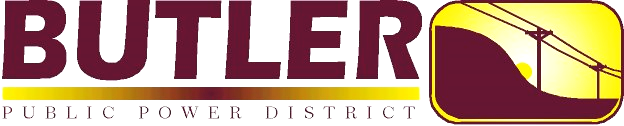 2024 Board Meeting DatesJanuary - Thursday the 4th February – Friday the 2nd    March - Monday the 11th April - Wednesday the 10thMay – Tuesday the 7th  June – Monday the 10th July - Wednesday the 10thAugust – Monday the 5th 	 September – Tuesday the 10thOctober – Thursday the 10th November – Monday the 11th December - Tuesday the 10th	